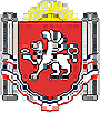 РЕСПУБЛИКА КРЫМРАЗДОЛЬНЕНСКИЙ РАЙОНБЕРЕЗОВСКИЙ СЕЛЬСКИЙ СОВЕТ      43 заседание 1 созываРЕШЕНИЕ 27.02.2017г. 		                   с. Березовка		                          № 380О проекте решения «Об утверждении  Порядка признания земельных долей (паёв) невостребованными на территории Березовского сельского поселения Раздольненского района Республики Крым»В соответствии с Федеральным законом от 06.10.2003г.№131-ФЗ «Об общих принципах организации местного самоуправления в Российской Федерации», Федеральным Законом от 24 июля 2002 г. № 101-ФЗ «Об обороте земель сельскохозяйственного назначения», Законом Республики Крым от 31.07.2014г.№ 38-ЗРК «Об особенностях регулирования имущественных и земельных отношений на территории Республики Крым», Постановлением Совета министров Республики Крым от 25.09.2014г. №345 « Об утверждении порядка выдела земельной доли (пая), Уставом муниципального образования Березовское сельское поселение Раздольненского района Республики Крым, Березовский сельский советРЕШИЛ:1.Одобрить проект решения «Об утверждении порядка признания земельных долей (паёв) невостребованными   на территории Березовского сельского поселения Раздольненского района Республики Крым» (приложение)2.Обнародовать настоящее решение путем размещения на информационном стенде Березовского сельского совета. 3.Направить данный проект решения на согласование в прокуратуру Раздольненского района для осуществления правовой оценки на предмет соответствия действующему  законодательству.4. Рассмотреть данный проект решения после получения заключения  прокуратуры  Раздольненского района  на предмет  его утверждения.Председатель Березовского сельского совета                                                                                 А.Б.Назар                       Приложение к решению 43 заседания            Березовского сельского совета                 1созыва   от 27.02.2017 № 380	                                                                      ПРОЕКТРЕСПУБЛИКА КРЫМРАЗДОЛЬНЕНСКИЙ РАЙОНБЕРЕЗОВСКИЙ СЕЛЬСКИЙ СОВЕТ                  00 заседание 1 созываРЕШЕНИЕ00.00.2017г. 		                   с. Березовка		                          № 000Об утверждении Порядка признания земельных долей (паёв) невостребованными на территории Березовского сельского поселения Раздольненского района Республики КрымВ соответствии с Федеральным законом от 06.10.2003г.№131-ФЗ «Об общих принципах организации местного самоуправления в Российской Федерации», Федеральным Законом от 24 июля 2002 г. № 101-ФЗ «Об обороте земель сельскохозяйственного назначения», Законом Республики Крым от 31.07.2014г.№ 38-ЗРК «Об особенностях регулирования имущественных и земельных отношений на территории Республики Крым», Постановлением Совета министров Республики Крым от 25.09.2014г. №345 «Об утверждении порядка выдела земельной доли (пая), Уставом муниципального образования Березовское сельское поселение Раздольненского района Республики Крым, Березовский сельский советРЕШИЛ:1. Утвердить Порядок признания земельных долей (паёв) невостребованными   на территории Березовского сельского поселения Раздольненского района Республики Крым согласно приложению. 2. Обнародовать настоящее решение на информационном стенде  Березовского сельского совета  и  на официальном сайте Администрации в  сети Интернет http://berezovkassovet.ru 3.  Настоящее решение вступает в силу с момента его опубликования. 4. Контроль за исполнением настоящего решения возложить на ведущего специалиста по муниципальному имуществу, землеустройству и территориальному планированию.Председатель Березовского сельского совета                                                                                                   А.Б.Назар                                                                                                            Приложение к решению                                                                                         ____ заседания                                                                                        Березовского сельского                                                                                          совета 1 созыва                                                                                       от 00.00.2017 года № Порядок признания земельных долей (паев) невостребованными на территории Березовского сельского поселения Раздольненского района Республики КрымСогласно статье 12-1 Федерального закона от 24 июля 2002 г. №101-ФЗ «Об обороте земель сельскохозяйственного назначения» Березовское сельское поселение (далее -орган местного самоуправления поселения) по месту расположения земельного участка, находящегося в долевой собственности, составляет список лиц (при их наличии), земельные доли которых могут быть признаны невостребованными. После составления указанных списков орган местного самоуправления поселения по месту расположения земельного участка, находящегося в долевой собственности, опубликовывает список невостребованных земельных долей в средствах массовой информации, и размещает  на официальном сайте Администрации в сети Интернет http://berezovkassovet.ru, в газете «Авангард» не менее чем за три месяца до созыва общего собрания участников долевой собственности. Указанный список размещается также на информационных стендах, расположенных на территории данного муниципального образования.Список невостребованных земельных долей представляется органом местного самоуправления поселения по месту расположения земельного участка, находящегося в долевой собственности, на утверждение общему собранию участников долевой собственности.Лица, считающие, что они или принадлежащие им земельные доли необоснованно включены в список невостребованных земельных долей, вправе представить в письменной форме возражения в орган местного самоуправления поселения по месту расположения земельного участка, находящегося в долевой собственности, и заявить об этом на общем собрании участников долевой собственности, что является основанием для исключения указанных лиц и (или) земельных долей из списка невостребованных земельных долей.С даты утверждения списка невостребованных земельных долей общим собранием участников долевой собственности земельные доли, сведения о которых включены в указанный список, признаются невостребованными. В случае, если общим собранием участников долевой собственности в течение четырех месяцев со дня опубликования указанного списка не принято решение по вопросу о невостребованных земельных долях, орган местного самоуправления поселения по месту расположения земельного участка, находящегося в долевой собственности, вправе утвердить такой список самостоятельно.Орган местного самоуправления поселения по месту расположения земельного участка, находящегося в долевой собственности, вправе обратиться в суд с требованием о признании права муниципальной собственности на земельные доли, признанные невостребованными.